Профилактический визитС 1 июля 2021 года в соответствии с 52 статьей Федерального закона от 31.07.2020 № 248-ФЗ органы контроля могут проводить профилактические визитыф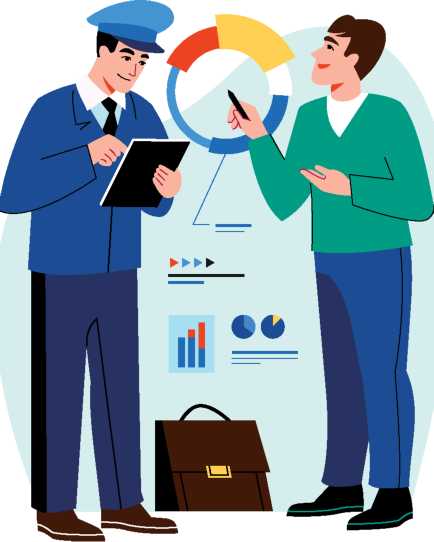 ЧТО ТАКОЕПРОФИЛАКТИЧЕСКИЙ ВИЗИТ?Это профилактическая беседа с сотрудником органа контроля, в рамках которой инспектор информирует граждан и организации:об обязательных требованияхо соответствии объектов контроля критериям рискаоб основаниях и рекомендуемых способах снижения категории рискао видах, содержании и об интенсивности контрольных (надзорных) мероприятийф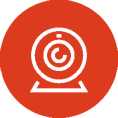 В ОТНОШЕНИИ КОГО ПРОВОДИТСЯ?КАК ПРОВОДИТСЯ ПРОФИЛАКТИЧЕСКИЙ ВИЗИТ?Орган контроля обязан предложитьпроведение профилактического визита:лицам, приступающим к осуществлению деятельности в определенной сфере(в течение одного года с момента начала деятельности)лицам, объекты контроля которых отнесены к категориям чрезвычайно высокого, высокого и значительного рискаДля остальных профилактический визит проводится согласно утвержденной органом контроля программе профилактикиНа профилактическом визите инспектор дает рекомендации по соблюдению требований и разъяснения вопросов, связанных с контролемМероприятие проходит в формате личной встречи или видеоконференцсвязиСведения о профилактическом визите вносятся в Единый реестр контрольных (надзорных) мероприятий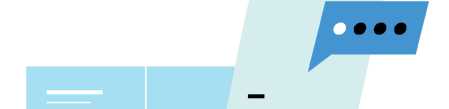 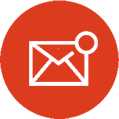 КАК УЗНАТЬ О ПРОВЕДЕНИИ МЕРОПРИЯТИЯ?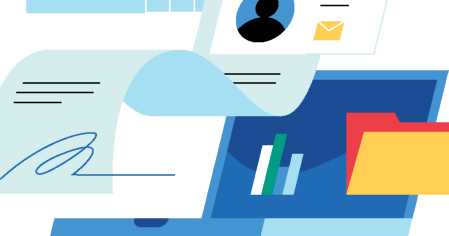 Орган контроля обязан уведомить контролируемое лицо не позднее чем за 5 рабочих дней до его проведения. Но контролируемое лицо вправе отказаться от мероприятия не позднее чем за 3 рабочих дня до проведения профилактического визитаф ©ВАЖНЫЕ ОСОБЕННОСТИМЕРОПРИЯТИЯ	СЛЕДУЕТ УЧИТЫВАТЬЦель инспектора — помочь Вам соблюдать обязательные требования, в связи с чем инспектор может провести осмотр, выдать персональные рекомендации, а также ответить на все возникшие у Вас вопросы.Все разъяснения носят рекомендательный характерИнспектор не может выдавать предписания о нарушении обязательных требованийЕсли инспектор обнаружит прямую угрозу причинения вреда, возникшую вследствие нарушения требований, когда отсутствие мер реагирования инспектора неминуемо влечет наступление смерти или тяжкого вреда здоровью (такой вред уже причинен), то в таком случае должно быть инициировано контрольное(надзорное) мероприятиеВас не могут оштрафовать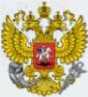 Министерство экономического развития Российской ФедерацииО случаях нарушения моратория на проверки просим сообщать в Минэкономразвития России: proverki.net@economy.gov.ru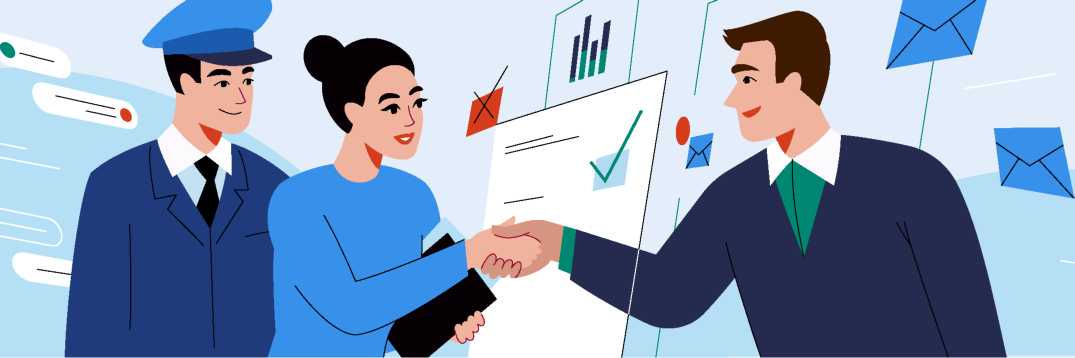 Профилактический визит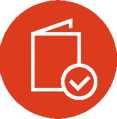 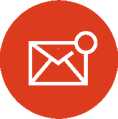 УВЕДОМЛЕНИЕ О ВИЗИТЕПрофилактические визиты направлены на повышение информированности контролируемых лиц о способах соблюдения обязательных требований.Все разъяснения инспектора в ходе данного мероприятия носят исключительно рекомендательный характерОрган контроля обязан уведомить контролируемое лицо о проведении мероприятия не позднее чем за 5 рабочих дней. Но контролируемое лицо вправе отказаться от его проведения не позднее чем за 3 рабочих дняфСОДЕРЖАНИЕ МЕРОПРИЯТИЯЦель инспектора — помочь гражданам и организациям соблюдать обязательные требования, выдать персональные рекомендации, ответить на все их вопросы, а также проинформировать:об обязательных требованияхо соответствии объектов контроля критериям рискаоб основаниях и рекомендуемых способах снижения категории рискао видах, содержании и об интенсивности контрольных (надзорных) мероприятийОрган контроля обязан предложить проведение профилактического визита:лицам, приступающим к осуществлению деятельности в определенной сфере (не позднее чем в течение одного годас начала деятельности)лицам, объекты контроля которых отнесены к категориям чрезвычайно высокого, высокого и значительного рискаДля остальных профилактический визит проводится по усмотрению органа контроля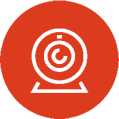 ПРОВЕДЕНИЕ МЕРОПРИЯТИЯ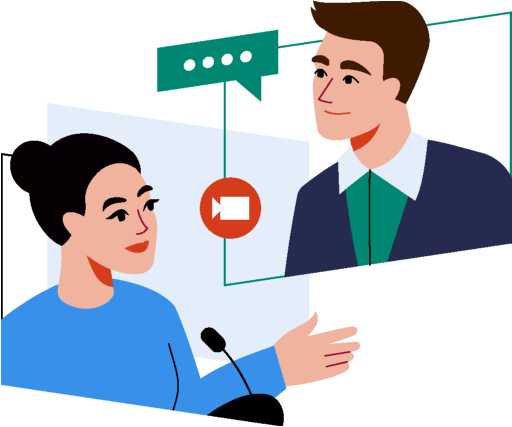 Мероприятие проходит в формате личной встречи или видеоконференцсвязиРекомендуемая продолжительность мероприятия до 1 рабочего дняСведения о профилактическом визите вносятся в Единый реестр контрольных (надзорных)мероприятий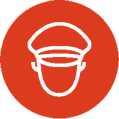 ПОЛНОМОЧИЯ ИНСПЕКТОРАИнспектор может:консультироватьинформироватьсобирать сведения, необходимые для отнесения объектов контроля к категориям рискаИнспектор не может:выдавать предписания о нарушении обязательных требованийштрафовать контролируемое лицоЕсли инспектор обнаружит прямую угрозу причинения вреда, возникшую вследствие нарушения требований, когда отсутствие мер реагирования инспектора неминуемо влечет наступление смерти или тяжкого вреда здоровью (такой вред уже причинен), то в таком случае должно быть инициировано контрольное (надзорное) мероприятиефПОЧЕМУ ПРОФИЛАКТИЧЕСКИЙ ВИЗИТ ТАК ВАЖЕНЭффективный метод информированияКонтролируемые лица получают все необходимые сведения о соблюдении обязательных требований в удобном форматеПредиктивный характер мерКонтролируемые лица получают возможность вовремя устранить возможные нарушения и избежать наказания, понизить свою категорию риска (при наличии)Повышение лояльности к органам властиПрофилактический визит направлен на недопущение нарушений, а не на обеспечение карательных мерМатериал подготовлен Минэкономразвития России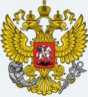 